УКРАЇНАПОЧАЇВСЬКА  МІСЬКА  РАДАВИКОНАВЧИЙ КОМІТЕТР І Ш Е Н Н Явід        грудня   2020 року                                                                 №  проектПро виділення одноразовоїгрошової допомоги гр. Собчук О.І.              Розглянувши заяву жительки м. Почаїв вул. Заньковецької, 8 «а»  гр. Собчук Олени Іванівни , пенсіонерки,  яка  просить виділити одноразову грошову допомогу на лікування,  взявши до уваги заключення Оптичної когерентної томографії, акт депутатського обстеження від 23 листопада 2020 року та  керуючись Законом України «Про місцеве самоврядування в Україні», Положенням про надання одноразової адресної матеріальної допомоги малозабезпеченим верствам населення Почаївської міської об’єднаної територіальної громади, які опинилися в складних життєвих обставинах, затвердженого рішенням виконавчого комітету № 164 від 19 жовтня 2016 року  на виконання Програми «Соціальна підтримка малозабезпечених верств населення Почаївської міської об’єднаної територіальної громади на 2019-2020 роки»,                                                        В и р і ш и в:Виділити одноразову грошову допомогу гр. Собчук Олені Іванівні в   розмірі 1000 (одна тисяча )  гривень.Фінансовому відділу міської ради перерахувати гр. Собчук Олені Іванівні одноразову грошову  допомогу.Лівар Н.М.Бондар Г.В.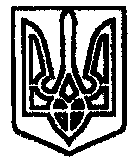 